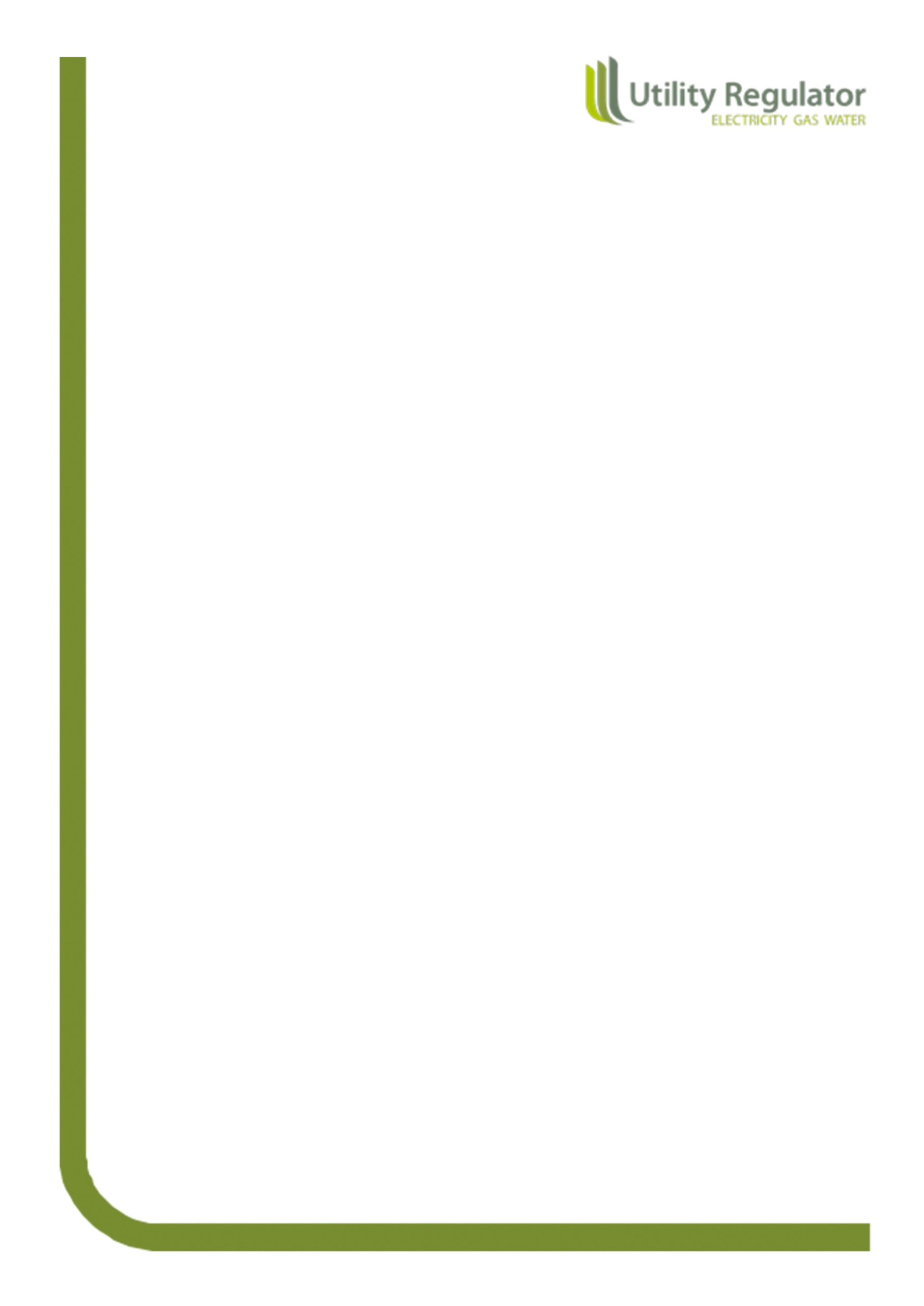 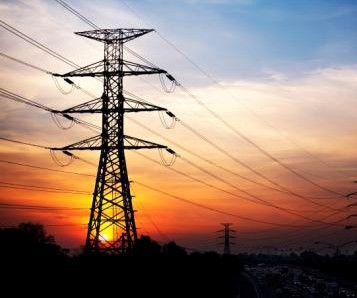 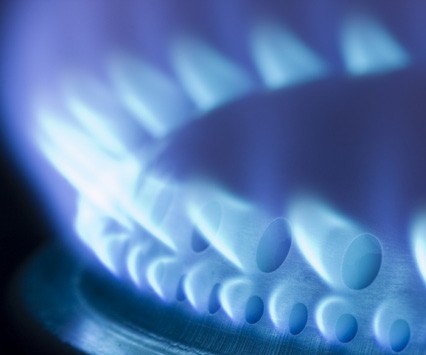 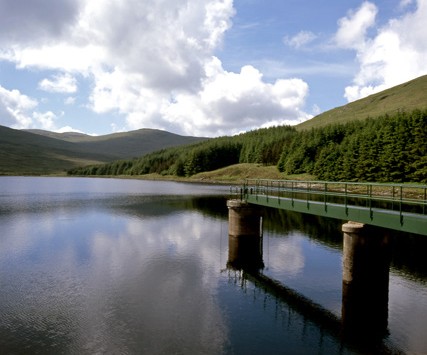 IntroductionOverviewA commentary template provides the opportunity for the licensee to explain why costs (and incomes) have been incurred, any movements between different time periods, and the reasons for variations between forecast and outturn. As set out in the associated Guidance Notes, the commentary will be used in conjunction with the wider reporting framework (including the Reporting Workbook), to understand the structures and operations of the licensee, to inform the next price control and to monitor performance against the Authority’s current price control assumptions.Other guidance on the completion and submission of data is included in the RP6 BPT C1 Matrix Guidance Notes.A full commentary addressing all material issues will help reduce the number of follow up questions and time spent by both the Authority and licensee staff.While a single C1 Matrix Commentary Template document is provided, the template should be replicated separately for worksheets that relate to transmission and to distribution and/or to different reporting years as is necessary.  More detail on the how the C1 worksheets distinguish between transmission and distribution activities is given in the RP6 BPT C1 Matrix Guidance Notes.This document has been created such that the licensee shall insert their comments in the sections identified below in yellow.  No additional or freeform document needs to be created but instead we request the licensee inserts an appropriate chapter heading and commentary box in the body of this document where it is necessary to provide additional commentary. Backup documents referenced in the commentary should be attached as Annexes to the submission of this commentary.  An electronic copy of any Annex shall be provided.  The file name used for the electronic copy of any Annex should include a reference to the relevant section of the commentary and be structured so that the order of the file names is the order in which the Annexes  appear in the commentary.Commentary tables for the Reporting Workbook The Navigation (‘Nav’) worksheetKey, version submission control and worksheet sectionsThe Change Log worksheetThe ‘C1 – UR Cost Matrix 20YY’ worksheets (2013, 2014, 2015 etc)Overall WorksheetConsistency ChecksOther Pension Cost Included in the Amount ReportedCost Category columns B to AOCost Type rows 10 to 43Indirect Activity Allocations to Non UoS funded costs (Activities open to competition) rows 45 to 50Indirect Activity Allocations to Non UoS funded costs (Activities not open to competition) rows 53 to 58Indirect Activity Allocations to Connections – Sole Use, rows 64 to 69Indirect Activity Allocations to Connections – Shared Use, rows 73 to 78Indirect Activity Allocations to D5 projects, rows 102 to 107Reconciliation with BPT and Annual Reporting Workbooks, Pensions Work AreaReconciliation with BPT and Annual Reporting Workbooks, Financial Data Work AreaReconciliation with BPT and Annual Reporting Workbooks, Financial Issues Work AreaCommentary on Further Aspects of the RP6 Business Plan Submission for the C1 Matrix Guidance NotesBPT C1 Matrix Guidance NotesCommentary TemplateBPT C1 Matrix Commentary TemplateVersion ControlPlease detail any suggested edits and rationale for theseType commentary hereAdditional commentary/documentationType commentary herePlease detail any suggested edits and rationale for theseType commentary hereAdditional commentary/documentationType commentary herePlease detail any suggested changes to this worksheet, including any other relevant information identified in its completion, and the rationale for these.Type commentary hereAdditional commentary/documentationType commentary hereIf for any consistency check contained in this worksheet the result shown is one other than “OK”, please explain. Type commentary hereAdditional commentary/documentationType commentary hereIn the case of any “other pension cost included in the amount reported” being reported in row 95, please provide details on what this cost refers to. Type commentary hereAdditional commentary/documentationType commentary herePlease detail any suggested edits, including any definitions or edits to the definitions provided as per the guidance notes and rationale for these edits or definitions.Type commentary hereAdditional commentary/documentationType commentary herePlease detail any suggested edits, including any definitions or edits to the definitions provided as per the guidance notes and rationale for these edits or definitions.Type commentary hereAdditional commentary/documentationType commentary herePlease detail any suggested edits, including any definitions or edits to the definitions provided as per the guidance notes and rationale for these edits or definitions.Type commentary hereAdditional commentary/documentationType commentary herePlease detail any suggested edits, including any definitions or edits to the definitions provided as per the guidance notes and rationale for these edits or definitions.Type commentary hereAdditional commentary/documentationType commentary herePlease detail any suggested edits, including any definitions or edits to the definitions provided as per the guidance notes and rationale for these edits or definitions.Type commentary hereAdditional commentary/documentationType commentary herePlease detail any suggested edits, including any definitions or edits to the definitions provided as per the guidance notes and rationale for these edits or definitions.Type commentary hereAdditional commentary/documentationType commentary herePlease detail any suggested edits, including any definitions or edits to the definitions provided as per the guidance notes and rationale for these edits or definitions.Type commentary hereAdditional commentary/documentationType commentary hereIn case of any inconsistencies between the data provided in the BPT C1 Matrix Reporting Workbook and the BPT Pensions Reporting Workbook and/or, where relevant and applicable, related annual reporting templates, please provide details, including reasons for, and explanation of, any such inconsistencies. Please also provide any information you consider relevant (including backup spreadsheets which show reconciliations) in reconciling the data contained in the BPT C1 Matrix Reporting Workbook with that contained in the BPT Pensions Reporting Workbook. Type commentary hereAdditional commentary/documentationType commentary hereIn case of any inconsistencies between the data provided in the BPT C1 Matrix Reporting Workbook and the BPT Financial Data Reporting Workbook and/or, where relevant and applicable, related annual reporting templates, please provide details, including reasons for, and explanation of, any such inconsistencies. Please also provide any information you consider relevant (including backup spreadsheets which show reconciliations) in reconciling the data contained in the BPT C1 Matrix Reporting Workbook with that contained in the BPT Financial Data Reporting Workbook. For example the licensee should provide reconciliations for: Transmission amounts between the work areas; Distribution amounts between the work areas: Type commentary hereAdditional commentary/documentationType commentary hereIn case of any inconsistencies between the data provided in the BPT C1 Matrix Reporting Workbook and the BPT Financial Issues Reporting Workbook and/or, where relevant and applicable, related annual reporting templates, please provide details, including reasons for, and explanation of, any such inconsistencies. Please also provide any information you consider relevant (including backup spreadsheets which show reconciliations) in reconciling the data contained in the BPT C1 Matrix Reporting Workbook with that contained in the BPT Financial Issues Reporting Workbook. Type commentary hereAdditional commentary/documentationType commentary herePlease detail any suggested changes to the BPT C1 Matrix Guidance Notes. This should include, but does not need to be limited to, any errors and/or inconsistencies identified, areas for which unclear or insufficient guidance has been provided as well as suggestions on in how far data could be shortened/expanded/combined or adjusted in any way in future reporting templates in order to increase the robustness of the data set. Type commentary hereAdditional commentary/documentationType commentary herePlease detail any suggested changes to the BPT C1 Matrix Commentary Template. Type commentary hereAdditional commentary/documentationType commentary hereVersionDateDescriptionApplicable Year/s01.0020/01/2016Issued to NIE for comment.2013-202401.0117/02/2016Correction of minor errorsAddition of question on Indirect Activity Allocations to D5 projects2013-202402.0017/02/2016Issued to NIEN